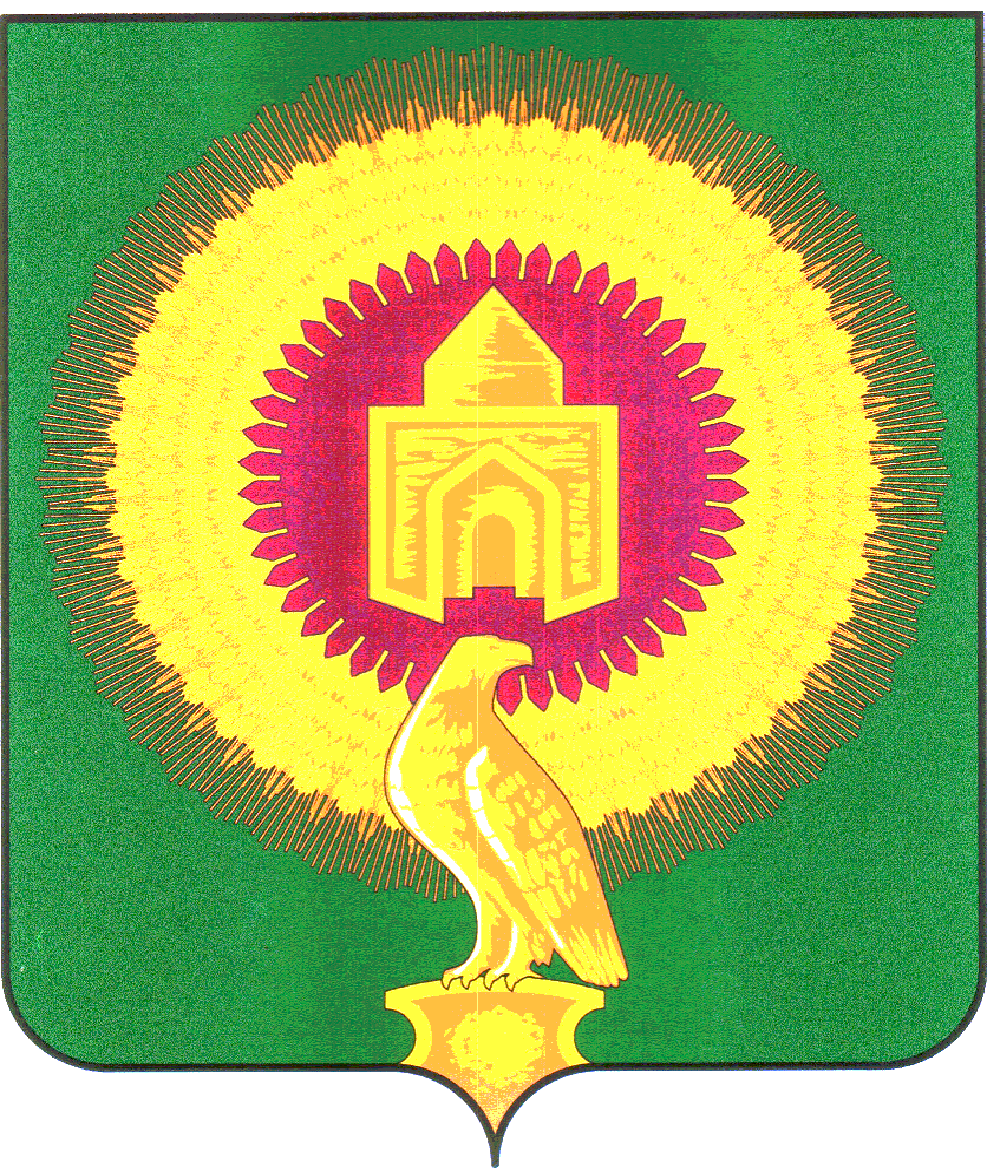 СОВЕТА ДЕПУТАТОВНИКОЛАЕВСКОГО СЕЛЬСКОГО ПОСЕЛЕНИЯ ВАРНЕНСКОГО МУНИЦИПАЛЬНОГО РАЙОНАЧЕЛЯБИНСКОЙ ОБЛАСТИРЕШЕНИЕот  23 января 2023 года                     № 01с. Николаевка                                                     О внесении изменений в Положениеоб оплате труда муниципальных служащих органов местного самоуправления Николаевского сельского поселенияВарненского муниципального района Челябинской области и порядке формирования фонда оплаты труда указанных лиц, утвержденное решением Совета депутатов № 09 от 01.06.2022 г. В соответствии со ст.134 Трудового Кодекса Российской Федерации в целях обеспечения повышения уровня реального содержания заработной платы муниципальных служащих органов местного самоуправления Николаевского сельского поселения Варненского муниципального района  Челябинской области РЕШАЕТ:1. Внести в Положение об оплате труда муниципальных служащих органов местного самоуправления Николаевского сельского поселения Варненского муниципального района Челябинской области и порядке формирования фонда оплаты труда указанных лиц, утвержденное решением Совета депутатов № 09 от 01.06.2022 г. следующие изменения :- добавить в Раздел  III п.30 следующего содержания: 30.  Индексация оплаты труда муниципальных служащих органов местного самоуправления Николаевского сельского поселения Варненского муниципального района Челябинской области проводится не реже 1 раза в год, в соответствии с законодательством Российской Федерации, Челябинской области и Варненского муниципального района на основании решения Совета депутатов Николаевского сельского поселения Варненского муниципального района.        2.  Настоящее Решение  распространяет свое действие на правоотношения, возникшие с 1 января 2023 года.        3. Настоящее Решение направить Главе Николаевского сельского поселения  Варненского муниципального района для подписания и обнародования.Глава Николаевского сельского поселения                                    А.Ю. Кульков Председатель совета депутатов                                             В.А. Бочкарева 